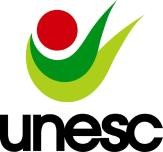 UNIVERSIDADE DO EXTREMO SUL CATARINENSE – UNESC Pró-Reitoria de Pós-Graduação, Pesquisa e Extensão Unidade Acadêmica em Ciências da SaúdePrograma de Pós-Graduação em Ciências da Saúde (Mestrado e Doutorado)Recomendado pela CAPES – Homologado pelo CNE – Portaria Nº 1.919 de 03.06.2005Requerimento de Matrícula – Aluno Regular - DoutoradoEu,                                                                             _, matriculado no PPG em Ciências da Saúde, nível Doutorado, venho requer matrícula nas disciplinas abaixo mencionadas, estando plenamente ciente de que a validação está condicionada à aprovação do Orientador, à existência de vagas disponíveis e à inexistência de quaisquer outras pendências.Ano/Semestre Letivo: 2018/1** Assinalar somente as disciplinas do primeiro semestre (março/agosto).* ESTÁGIO NA PRÁTICA DOCENTE II (A disciplina Metodologia do Ensino Superior é pré-requisito). Para efetivar a matricula na disciplina ESTÁGIO NA PRÁTICA DOCENTE II o doutorando deverá entregar o Formulário de Matrícula na Disciplina de Estágio na Prática Docente conforme orientações disponíveis no Manual do Estágio na Prática Docente (www.ppgcs.unesc.net).Nome e assinatura do AlunoDe acordo,Nome e assinatura do OrientadorDisciplinaDisciplinaCarga-HoráriaCréditosObrigatóriasObrigatóriasObrigatóriasObrigatórias( )Estágio na Prática Docente II30h2( )Seminário Especializado II30h4( )Seminário de Pesquisa em Ciências da Saúde II30h4( )Metodologia da Pesquisa30h2( )Metodologia do Ensino Superior30h2OptativasOptativasOptativasOptativas( )Bioquímica 30h2( )Bases biológicas de transtornos mentais30h2( )Inflamação e Reparo Tecidual30h2( )Modelos Experimentais em Neurociências30h2( )Epidemiologia30h2( )Bioestatística30h2( )Advanced Seminars15h1( )Fisiologia do Exercício30h2( )Neurociências30h2( )Erros Inatos do Metabolismo30h2( )Biologia Molecular30h2( )Bioética30h2( )Analise Instrumental30h2( )Planejamento e Gestão da Carreira de Pesquisador30h2